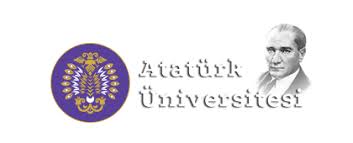             KÜTÜPHANE VE DOKÜMANTASYON DAİRE BAŞKANLIĞI            KÜTÜPHANE VE DOKÜMANTASYON DAİRE BAŞKANLIĞITÜBESS İSTEK FORMUTÜBESS İSTEK FORMUTez AdıTez NoTezin Yapıldığı ÜniversiteTezin Yapıldığı EnstitüYazar AdıTezin Yapıldığı YılSayfalarİsteyen KullanıcıKullanıcı E-postaKullanıcı TelefonBelge Sağlanacak Kütüphane